JENISH 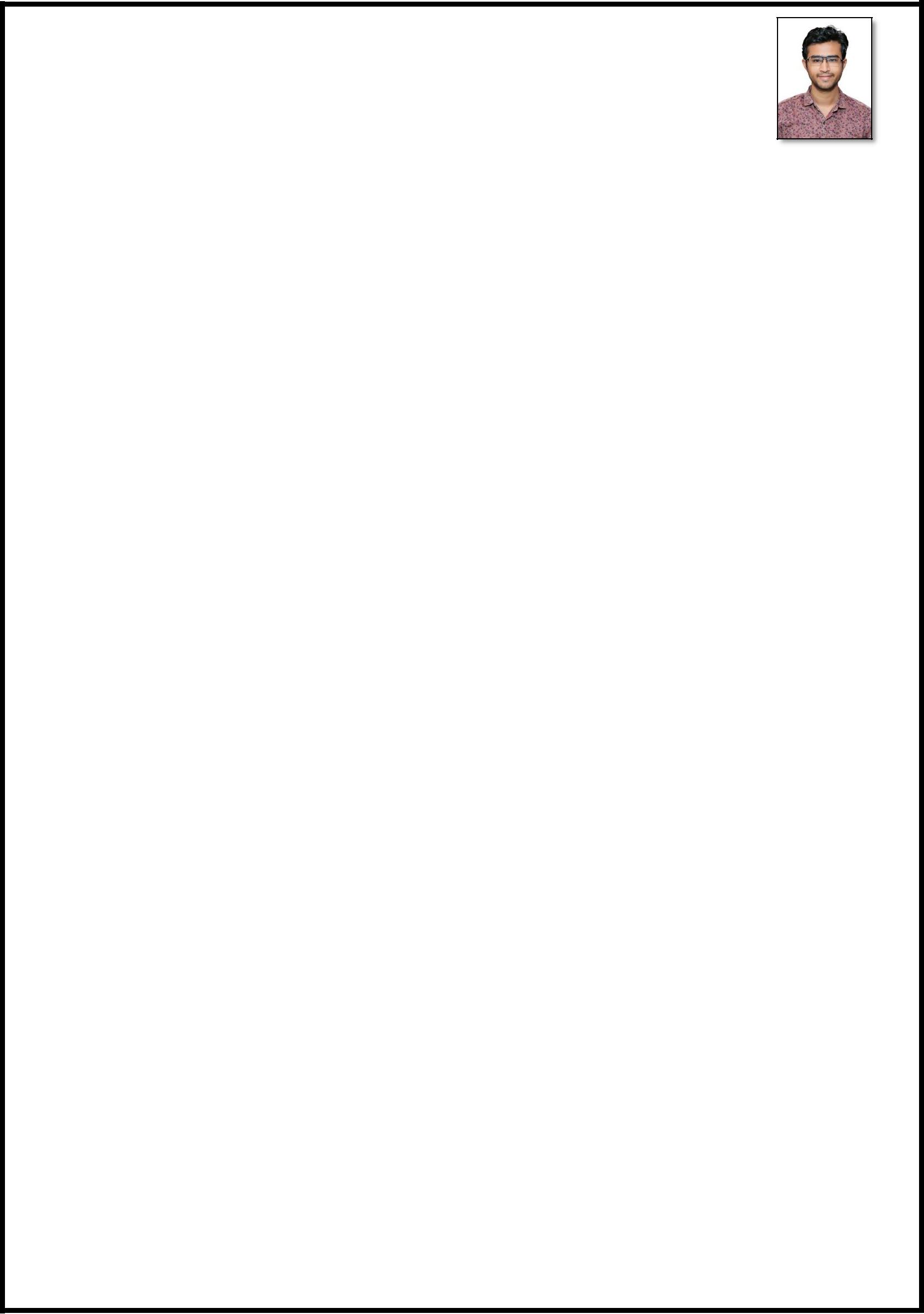 Email	: jenish-394293@2freemail.comSYNOPSISSelf motivated with a drive to take on responsibilities and ability to work in a dynamic environmentWorking Experience with Goyal MG Gases Pvt. Ltd as an AccountantWorking Experience with Zeal Traders as an Accountant and Finance ExecutiveHave worked as an Executive at R.U. Shah & Co. Chartered AccountantsPossess effective personal communication skills and decision making abilitiesPossess honesty & the ability to work hardFlexible and adaptableEager to learn, good grasping power and open to new ideasTeam Player and an analytical mind with ability to think clearly and logicallyCORE COMPETENCIESAnalytical SkillsFinancial Reporting and Business AnalysisPresentation SkillsGood organizational and administrative skills and high detail orientationCommunication and interpersonal skillsContinuous LearningTeam workACADEMICSEXPERIENCE1.	Organization:	in IndiaPeriod:	From August, 2018 to August, 2019 as an AccountantJob Profile:Compiling and presenting reports, budgets, business plans and financial statementsDay to day accounting and update accountsReconcile general ledgers, post journal entries and assist with the preparation of financial statementsAdministering payrolls and controlling income and expenditureCash and bank managementMaintaining accounts receivables, accounts payable, bank reconciliation, stock, sales invoices and purchase invoicesManage accounting assistants and bookkeepersVerify and process accounting entries in an accurate manner on day to day basisTo assist in maintaining and reconciling monthly reportsTo assist in Logistics and HR department in every reports.2.  Organization:	in IndiaPeriod:	From June, 2017 to July, 2018 as an Account, Finance ExecutiveJob Profile:Account Management. Handling of accounts, receipts , paymentsAdministration of officeManage the cash collection plan and petty cash expensesPrepare Payrolls, Checks, Payments & Bank DepositsInvoicing, banking and general ad hoc dutiesRegularly monitor and follow up of receivables and payablesActive Interaction with clients.3. Organization:Period:In India From March, 2012 to February, 2015 as an ExecutiveJob Profile :Conducted Bank audits. Some notable clients worked on includes :Bank of baroda at Chikhli Branch, Shahpore Branch , Surat cityState Bank of India at Harni road Branch, Muktanand Branch in Vadodara cityState Bank of India at Chuda Branch in Junagadh cityConducted and finalized VAT Audits.Filed Service Tax Returns and TDS Returns.Finalization of accounts in Revised Schedule VI format (Companies Act, 2013).Supervising and reviewing the companies for statutory compliances with respect to Taxation, financial reporting and company law mattersReview and audit of documents received from companies to ensure that cost centres are properly allocated and accounting is done with diligence.Conducted, coordinated, handled, and monitored Internal Audit and Statutory Audits of Private Companies, Partnership Firms and Individuals.EXTRAMURAL ENGAGEMENTSPerformed dance in national conference of CA students.Participated in Drama and cultural programme.Appeared and cleared Elementary Drawing Grade Examinations.IT FORTEProficient in use of Tally ERP 9 Accounting Software and MS Office (Word, Excel, Power Point).PERSONAL DOSSIERFinal CAAppeared2017IPCCInstitute of Chartered Accountants of IndiaInstitute of Chartered Accountants of India2014B.ComVeer Narmad SouthS.P.B English Medium College2013Gujarat UniversityXIIGujarat BoardI.N Tekrawala High School2010XGujarat BoardI.N Tekrawala High School2008Date of Birth: 19th February, 1993Date of BirthLanguages Known: English, Hindi,GujaratiMarital Status: SingleDubai Visa Expiry: 13th December, 2019